Thực hiện Kế hoạch số 1223/KH-BGDĐT ngày 28/12/2018 của Bộ Giáo dục và Đào tạo (GDĐT) triển khai thực hiện Đề án“Giáo dục hướng nghiệp và định hướng phân luồng học sinh trong giáo dục phổ thông giai đoạn 2018 - 2025” (ban hành theo Quyết định số 522/QĐ-TTg của Thủ tướng Chính phủ), Trung tâm Hỗ trợ đào tạo và Cung ứng nhân lực – Bộ Giáo dục và Đào tạo (MOET-TSC) tiếp tục tổ chức trực tuyến Chương trình TƯ VẤN HƯỚNG NGHIỆP - TUYỂN SINH NĂM 2022 (Đợt 2) với các chủ đề sau:I. Chủ đề số 1:“Cập nhật thông tin tuyển sinh đại học chính quy các ngành đào tạo mới của năm 2022”, cụ thể như sau:1. Mục đích: Giúp các em học sinh THPT (lớp 12) có thông tin cập nhật về danh sách các ngành đào tạo mới tuyển sinh đại học chính quy 2022 đang, sẽ được các trường đại học đào tạo; vị trí, vai trò của các ngành này; các cơ hội việc làm tốt sau tốt nghiệp và nhu cầu của xã hội trong thời gian tới.2.Địa điểm:Điểm cầu chính tại Trường Đại học Mở Hà Nội; Kết nối với các điểm cầu tại các trường đại học (gồm: Trường Đại học Hoa Lư,Trường Đại học Tây Bắc, Đại học Thái Nguyên, Trường Đại học Nha Trang,Trường Đại học Nguyễn Tất Thành).3. Thời gian tổ chức:Bắt đầu lúc 19h30, ngày 14 tháng 6 năm 2022 (Thứ Ba)4. Hình thức: Phát sóng livestream tại địa chỉ-Fanpage : https://fb.me/e/2kCRZPyiU; - Mã QR CODE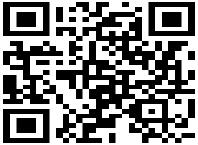 - Youtube :https://www.youtube.com/c/moet-tsc5.Thành phầntham dự tại các điểm cầu: Lãnh đạo Trung tâm Hỗ trợ đào tạo và Cung ứng nhân lực, Lãnh đạo các trường đại học nêu trên,các chuyên gia, diễn giả uy tín có nhiều năm kinh nghiệm trong lĩnh vực tư vấn hướng nghiệp, tuyển sinh.6. Nội dung:Cung cấp thông tin những ngànhmới tuyển sinh hệ đại học chính quy 2022 đang, sẽ được các cơ sở đại học đào tạo: Vị trí, vai trò, tầm quan trọng của những ngành mới đáp ứng nhu cầu xã hội; Nhu cầu xã hội đối với các ngành nghề này trong tương lai…II. Chủ đề số 2:“Tư vấn và định hướng nghề nghiệp ngành Sư phạm – Giải pháp nâng cao chất lượng nhân lực ngành Giáo dục”, cụ thể như sau:1. Mục đích:Nhằm giúp các em học sinh hiểu được tầm quan trọng, vị trí, đặc điểm và yêu cầu của ngành Sư phạm. Cung cấp hệ thống thông tin các trường đào tạo ngành Sư phạm trên toàn quốc, các thông tin tuyển sinh, phương thức xét tuyển, các chương trình đào tạo ngành sư phạm. Các chế độ chính sách ưu đãi mới được ban hành trong tuyển sinh sinh viên sư phạm.2.Địa điểm:Điểm cầu chính tại Trường Đại học Sư phạm Nghệ thuật Trung ương; Kết nối với các điểm cầu tại các trường đại học (gồm:Trường Đại họcSư phạm Hà Nội 2, Trường Đại học Sư phạm Thể dục thể thao Hà Nội, Trường Cao đẳng Sư phạm Điện Biên).3. Thời gian tổ chức:Bắt đầu lúc 19h30 ngày 16 tháng 6 năm 2022 (Thứ Năm).4. Hình thức: Phát sóng livestream tại địa chỉ:- Fanpage : https://fb.me/e/1J0b50U6Y- Mã QR CODE: 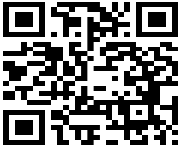 - Youtube : https://www.youtube.com/c/moet-tsc5. Thành phần tham dự tại các điểm cầu: Lãnh đạo Trung tâm Hỗ trợ đào tạo và Cung ứng nhân lực, Lãnh đạo các cơ sở giáo dục đại học, cao đẳng sư phạm nêu trên, các chuyên gia, diễn giả uy tín có nhiều năm kinh nghiệm trong lĩnh vực tư vấn hướng nghiệp, tuyển sinh.6. Nội dung: - Cung cấp thông tin tuyển sinh, quy mô, các phương thức, hình thức tuyển sinh, xét tuyển năm 2022; các điều kiện đăng ký xét tuyển ngành sư phạm; thông tin đào tạo khối ngành sư phạm.- Các yêu cầu về năng lực của người giáo viên và giới thiệu các cơ hội nghề nghiệp, tìm kiếm việc làm của sinh viên tốt nghiệp ngành sư phạm.- Các chế độ, chính sách hỗ trợ học phí, chi phí sinh hoạt, chính sách ưu tiên của Chính phủ đối với sinh viên sư phạm; các giải pháp nâng cao khả năng tìm việc làm đối với sinh viên tốt nghiệp ngành sư phạm.Để việc tổ chức Chương trình được thành công, hiệu quả, Trung tâm kính đề nghị Quý Sở phối hợp, triển khai một số nội dung sau:1. Đăng tải thông tin về Chương trình TƯ VẤN HƯỚNG NGHIỆP - TUYỂN SINH NĂM 2022 với chủ đề “Cập nhật thông tin tuyển sinh đại học chính quycác ngành đào tạo mới của năm 2022”và “Tư vấn và định hướng nghề nghiệp ngành Sư phạm – Giải pháp nâng cao chất lượng nhân lực ngành Giáo dục”trên hệ thống truyền thông của Sở GDĐT để giáo viên, học sinh, cha mẹ học sinh biết các thông tin chi tiết về thời gian, địa chỉ phát sóng trực tuyến và tham dự Chương trình này.2. Chỉ đạo lãnh đạo các trường THPT, Trung tâm Giáo dục thường xuyên/Trung tâm Giáo dục nghề nghiệp - Giáo dục thường xuyên trên địa bàn tỉnh/thành phốthông báo, chia sẻcác địa chỉ phát sóng nêu trên vềtổ chức hai Chương trình này đến toàn thể giáo viên liên quan, các học sinh của nhà trường biết, tham gia đăng ký,có thể gửi trước các câu hỏi tới Ban Tổ chức và tham dự đầy đủ khi diễn ra Chương trình trực tuyến.3. Trang fanpagehttps://www.facebook.com/hotrodaotaovacungungnhanluc; Youtube  https://www.youtube.com/c/moet-tscsẽ được Trung tâm tiếp tục tổ chức chuỗi các hoạt động tư vấn tuyển sinh, tư vấn tâm lý trực tuyến (02số tiếp theo) trong tháng 6-7/2022 nhằm đáp ứng nhu cầu thông tin mới nhất về công tác tư vấn, giáo dục hướng nghiệp, tuyển sinh chuyên sâu theo lĩnh vực, ngành/nghề; do đó các cơ sở giáo dụcthực hiện kết nối để tiếp nhận hiệu quả các thông tin, nội dung liên quan hỗ trợ cho hoạt động giáo dục của các nhà trường.Trung tâm Hỗ trợ đào tạo và Cung ứng nhân lực rất mong nhận được sự hỗ trợ của Quý Sở để Chương trình TƯ VẤN HƯỚNG NGHIỆP - TUYỂN SINH NĂM 2022(đợt 2) được thông tin rộng rãi, kịp thời đến các thầy cô giáo, các em học sinh tham dự và được tổ chức thành công.Trân trọng!Thông tin xin liên hệ:Trung tâm Hỗ trợ đào tạo và Cung ứng nhân lực, Bộ Giáo dục và Đào tạoSố 12-14 Lê Thánh Tông, Hoàn Kiếm, Hà Nội (Đ/c Vũ Thị Minh Ngọc; ĐT: 0986844768; Email: vtmngoc@moet.gov.vn);Website: http://tsc.edu.vn/; http://huongnghiepvieclam.vn/BỘ GIÁO DỤC VÀ ĐÀO TẠOTRUNG TÂM HỖ TRỢ ĐÀO TẠOVÀ CUNG ỨNG NHÂN LỰC
CỘNG HÒA XÃ HỘI CHỦ NGHĨA VIỆT NAM
Độc lập - Tự do - Hạnh phúcSố:148/HTĐTCƯNL-TTV/v tham gia Chương trình Tư vấn hướng nghiệp – Tuyển sinh năm2022– đợt 2Hà Nội, ngày8 tháng6 năm 2022Kính gửi:Các Sở Giáo dục và Đào tạo(Danh sách kèm theo)Nơi nhận:- Như trên;- Bộ trưởng (để b/c);- TT. Hoàng Minh Sơn (để b/c);- Các trường đại học (để p/h);- Các đơn vị, đối tác liên quan (để p/h);- Lưu: VT, TT.GIÁM ĐỐCBùi Văn Linh 